邀请函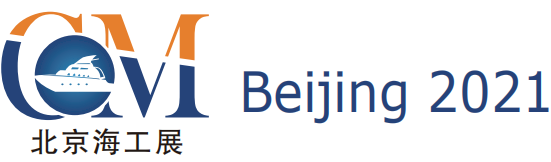 第十一届北京国际海洋工程技术与装备展览会水下机器人展区China MaritimeThe 11thInternational Offshore Engineering Technology & Equipment Exhibition2021年6月8日- 10日    北京·中国国际展览中心（新馆）一年一度的亚洲海工盛会主办单位中国船舶工业行业协会中国海洋工程咨询协会中国船级社中国造船工程学会中国船东协会振威展览集团组织单位北京振威展览有限公司天津振威展览股份有限公司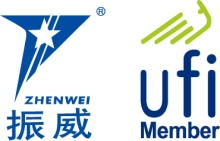 一、展会概况北京国际海洋工程技术与装备展览会（北京海工展），英文简称“China Maritime (CM) ”，将于2021年6月8日-10日在北京·中国国际展览中心（新馆）举办。CM2021与中国国际石油石化技术装备展览会（cippe）同期举办，已经成为行业内涵盖海洋工程、海洋油气、海洋科技、海洋风电、陆地油气等最具影响力的展会之一。CM2021有来自65个国家和地区的1,800家参展企业，世界500强企业46家，18个国际展团，专业观众120,000人次，展出面积90,000平米，目前已成为一年一度的亚洲海工盛会。水下机器人凭借其可在高度危险环境、被污染环境以及零可见度的水域代替人工在水下长时间作业的特点，近年来在石油开发、水道测量、海洋科学调查、导航定位、近海工程和海洋勘探、海事执法取证、和军事等领域得到广泛应用。CM2021将继续特别设立“水下机器人展示专区”，同时将邀请专业采购团莅临展会现场，旨在为该领域打造一个高效、高端的展示交流平台，促进水下机器人最新技术与装备的推广以及供需双方的有效对接。北京海工展 (CM) 旨在利用北京的全球性国际视野，打造覆盖全球海洋工业领域的高端展会平台，推动国内外海工技术装备交流合作，把全球领先的海工技术装备宣传出去、推广出去并产生良好的社会效益。欢迎您届时参展、参观！ 二、展会亮点（一）CM国际展商质量持续提升展会有美国、德国、俄罗斯、加拿大、英国、法国、意大利、苏格兰、韩国等18个国际展团参展。国际展商包括埃克森美孚、俄油、俄气、俄罗斯管道运输、卡特彼勒、国民油井、斯伦贝谢、贝克休斯GE、卡麦龙、霍尼韦尔、飞利浦、施耐德、陶氏化学、罗克韦尔、康明斯、艾默生、AkzoNobel、API、3M、E+H、MTU、ARIEL、KSB、泰科、Atlas Copco、Forum、豪氏威马、山特维克、雅柯斯、海虹老人、都福、伊顿、奥创、艾里逊、康迪泰克等。（二）CM国内企业重装组团亮相国内知名参展企业有中石油装备展团、中石化、中海油、中国船舶、中船重工、中国航天、中航工业、杰瑞、宏华、中集来福士、科瑞、盘锦石油天然气装备展团、南阳二机、三一集团、北方重工、中信重工、中信泰富、玉柴机器、惠博普、杰利阳、恒泰艾普、安东石油、上海神开、中曼石油、兰石集团、沈阳鼓风机、铁虎石油、西部石油、泰富重装、海油集团、海默、西安科迅、东方先科、金碧集团陕汽金玺、冠能固控、中油科昊、如石机械、道森集团、天津立林、包钢集团、海洋王、华荣防爆等。（三）CM买家云集活动  精彩纷呈CM2020有英国BP、沙特阿美、俄气、俄油、康菲、挪威石油、巴西石油、乌克兰石油、道达尔、斯伦贝谢、贝克休斯、哈里伯顿、威德福、Transocean、国外海工船东、中石油、中石化、中海油总部参观团，中石油勘探开发海外项目部、中石油管道局、中外运长航集团、中远船务等上百个国内外专业采购团现场参观洽谈。展会同期举办了“北京海工高峰论坛”,获得了行业组织、政府相关机构的赞誉。（四）CM媒体聚焦全球同步报道展会有新华社、人民日报、中央电视台、中国日报、中国船舶报、中石油报、中石化报、Upstream、Worldoils、 Oil and Gas Australia、TB Petroleum中国证券报、上海证券报、第一财经日报、华尔街日报及新华网、新浪、搜狐、人民网等国内外上千家媒体报道。 三、技术交流CM2021将举办海洋工程装备技术创新论坛等多场技术交流活动，多位行业专家、学者和企业家将汇聚一堂，围绕新兴海洋经济装备、深海能源装备、海上新能源装备、科洋科技、海洋牧场，以及智能装备制造等话题，共同探讨在当前市场环境下我国海洋工程装备制造业的现状，透析行业、产业发展前景。四、水下机器人展区展出范围如果您是下列产品的供应商，请即预定展位 遥控式水下机器人Remote Operated Vehicle (ROV) 拖曳式水下机器人Towing Underwater Vehicle (TUV） 无人无缆水下机器人 Unmanned Underwater Vehicle （UUV） 智能水下机器人 (Autonomous Underwater Vehicle,简称AUV) 其他水下机器人相关设备与技术五、参展细则（以下所有报价均未含增值税）为配合企业的市场战略，我们将提供更多赞助方案选择，赞助详情请来电咨询。第十一届北京国际海洋工程技术与装备展览会（CM 2021）参展申请表时间：2021年6月8日-10日                    地点：北京·中国国际展览中心（新馆）感谢贵单位参加本届展览会，敬请您用正楷字详细填写并加盖公章后传真或邮寄回组织单位。单位名称（中文）　                                                                       　　　　（英文）　　　　　　　　　　　　　　　　　　　　　　　　　　　    　　　　　 　　详细地址：　　　                                                  　　　邮编：           电话：                    传真：                  联系人：       　     职务：           网址：                                            电子信箱：　　　　　　             　　展示的产品或技术（中、英文）：　　　　　　　　                       　　　　　　　　■ 参展方式及费用（不含增值税）标准展位：国际展区：￥30,000元/（9m2/个）；国内展区：￥19,000元/（9m2/个）；￥16,000元/（9m2/个）选择              个  展位号：　                   费用                     元空场地：国际展区：￥3,200元/平米；国内展区：￥1,600元/平米（36 m2起租）选择              m2  展位号：　　           　　  费用                     元2、会刊广告：选择版面：　                          　；费用                     元□ 封面￥30,000元         □封二￥20,000元        □扉页￥20,000元□ 封底￥25,000元         □封三￥18,000元        □彩色内页￥10,000元3、展会日报：选择版面：　                          　；费用                     元□整版全彩US$7,300，规格：246 x 365mm        □A4全彩US$4,672，规格：196 x 291mm 4、特殊广告：选择类别：　                          　；费用                     元□ 参观券￥50,000元/50,000张                   □南登陆厅吊旗广告 ￥60,000元/面      5、技术讲座：￥8,000元/场，选择      场，主讲人           职务         费用            元6、会务费：￥1,200元/人，包括展会资料、午餐、饮料、开幕酒会、礼品等。共    人，费用     元■ 以上参展费用总计（大写）加百分之六税率后为：　　　　；付款日期：       年     月     日■特别提示：1. 报名后十个工作日之内请将参展费用的一次性汇入组织单位指定帐户；2.组织单位以收到全部参展费用为最终确认参展商展出资格；3.已报名参展企业因自原因不能参展，其所缴纳费用不作返还；4.参展产品需符合展会参展范围和主题，不侵犯他人知识产权，如不相符自行承担全部法律责任；5.为保障2021年海工装备展搭建质量，请各参展商选择主办方指定搭建商搭建贵司展台，除指定搭建商外不允许任何搭建公司进入场馆。组织单位：北京振威展览有限公司  天津振威展览股份有限公司地址：北京市通州区经海五路1号院国际企业大道III13号楼振威展览大厦联系人： 电话：               传真：010-5617 6998   E-mail：                                                         参展单位印鉴及负责人签名Http://www.chinamaritime.com.cn                             年　 　月    日CM 2021特邀观众申请表备注：如意向中石油、中石化等集团企业类型，请具体到下属公司名称（如，中石油钻井工程研究院采油装备所）To：                                        From：同期举办:cippe   ciooe   CIPE   CING   Expec   cisge项目价格/面积基本配备/规格标准展台国际展区：30000元/标准展位（9m2/个）国内展区：19000元/标准展位（9m2/个）          16000元/标准展位（9m2/个）◆地毯◆三面围板
◆公司名称楣板◆咨询桌一张
◆椅子两把◆射灯两盏
◆电源插座一个
◆（特殊用电请事先说明，另行收费）空场地国际展区：3200元/m2
国内展区：1600元/m2（36平米起租）空场地不带任何展架及设施，参展商须选择组委会指定搭建商进行搭建，除指定搭建商外不允许任何搭建公司进入展馆。会务费1200元/人含展会资料、午餐、水、答谢晚宴、礼品等会刊广告■ 封   面：  ￥30,000元
■ 封   二：  ￥20,000元
■ 扉   页：  ￥20,000元
■ 封   底：  ￥25,000元
■ 封   三：  ￥18,000元
■ 彩色内页： ￥10,000元会刊尺寸：130mm宽×210mm高 （未含出血）技术讲座￥8000元/场含场地、音响设备、投影仪、现场指示牌、水等其他广告a. 晚宴赞助（独家300, 000元）b. 礼品赞助（250, 000元）c. 参观指南赞助（封底80,000元）展商名称中文展商名称英文公司官网主营产品、技术（中、英文）计划展出的产品及技术（中、英文）
(请附上中英产品介绍+图片）希望见到的专业观众类型举例：油气田单位、采油厂、勘探开发公司、钻井工程公司等举例：油气田单位、采油厂、勘探开发公司、钻井工程公司等举例：油气田单位、采油厂、勘探开发公司、钻井工程公司等举例：油气田单位、采油厂、勘探开发公司、钻井工程公司等希望见到的未建立合作新企业名称(具体公司名称列举)希望见到的已建立合作关系的企业名称公司名称公司名称联系人联系方式希望见到的已建立合作关系的企业名称希望见到的已建立合作关系的企业名称希望见到的已建立合作关系的企业名称希望见到的已建立合作关系的企业名称